西华大学文件西华行字〔2022〕40号西华大学关于公布第三批校级一流课程立项名单的通知各单位：为贯彻落实习近平总书记关于教育的重要论述和全国教育大会精神，落实新时代全国高等学校本科教育工作会议要求，不断提升课程质量，打造一流金课，根据《西华大学一流课程建设方案（试行）》（西华行字〔2019〕96号）和《西华大学一流本科课程建设实施办法（试行）》（西华行字〔2021〕186号）文件精神，学校开展了校级第三批一流课程认定、评选、立项工作。本次新增立项46门校级一流课程，认定13门校级一流课程。 表 校级第三批一流本科课程立项名单备注：序号47~54已推荐参报省级及以上一流课程，现认定为校级一流课程。序号55~59已为省级课程思政示范课程，现认定为校级一流课程。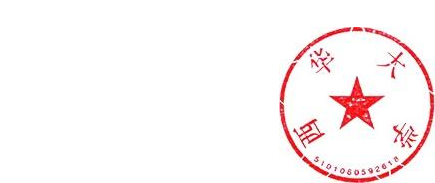 西华大学           2022年3月8日        序号所属单位课程名称课程负责人类别1美术与设计学院旅游产品设计开发周睿社会实践一流课程2理学院综合化学实验律娅婧社会实践一流课程3机械工程学院机电系统创新实验韦兴平社会实践一流课程4材料科学与工程学院材料成型测试及控制基础黄丽宏线上线下混合式一流课程5汽车与交通学院道路勘测设计朱晓海线上线下混合式一流课程6理学院光通信原理与技术吉驭嫔线上线下混合式一流课程7经济学院国际市场营销刘俊线上线下混合式一流课程8建筑与土木工程学院建筑设计3马利亚线上线下混合式一流课程9美术与设计学院景观设计基础曾筱线上线下混合式一流课程10经济学院跨境电子商务A王璟线上线下混合式一流课程11马克思主义学院社会科学与研究方法王雪峤线上线下混合式一流课程12食品与生物工程学院食品毒理学赖朋线上线下混合式一流课程13食品与生物工程学院食品技术经济与贸易毕秀芳线上线下混合式一流课程14建筑与土木工程学院市政工程计量与计价王莉线上线下混合式一流课程15电气与电子信息学院数据与计算机通信黄永茂线上线下混合式一流课程16能源与动力工程学院水利工程施工与管理胡安奎线上线下混合式一流课程17建筑与土木工程学院通风工程李茜线上线下混合式一流课程18电气与电子信息学院通信原理王维博线上线下混合式一流课程19机械工程学院拖拉机构造学李青涛线上线下混合式一流课程20文学与新闻传播学院现代汉语樊洁线上线下混合式一流课程21美术与设计学院造型材料与色彩工艺武月琴线上线下混合式一流课程22计算机与软件工程学院智能科学技术导论魏冬梅线上线下混合式一流课程23汽车与交通学院车辆工程专业软件应用陈子龙线上一流课程24材料科学与工程学院工程材料张勤勇线上一流课程25外国语学院中西方文化对比彭旭线上一流课程26材料科学与工程学院材料学C冯宁博线下一流课程27理学院电动力学徐勇根线下一流课程28电气与电子信息学院电力系统保护詹红霞线下一流课程29经济学院会计原理赖周静线下一流课程30机械工程学院机电传动与控制肖继学线下一流课程31马克思主义学院科学社会主义薛新国线下一流课程32体育学院啦啦队专项张讴线下一流课程33马克思主义学院马克思主义政治经济学罗钰线下一流课程34机械工程学院农业机械学胡红线下一流课程35音乐与舞蹈学院排练与表演1、2朱艳线下一流课程36外国语学院日语精读（1，2，3，4）黄倩雯线下一流课程 37应急管理学院实用应急和大学生活陈福江线下一流课程38文学与新闻传播学院视听语言乔晓英线下一流课程39计算机与软件工程学院数据结构与算法设计唐剑梅线下一流课程40管理学院数据挖掘原理黄国栋线下一流课程41电气与电子信息学院数字电子技术吴昌东线下一流课程42马克思主义学院思想道德修养与法律基础封德平线下一流课程43法学与社会学学院外国法制史唐丹线下一流课程44航空航天学院现代空中交通管理叶勉线下一流课程45计算机与软件工程学院信息安全数学基础周洁线下一流课程46外国语学院英语写作（1,2）唐利平线下一流课程47音乐与舞蹈学院舞蹈鉴赏曾焯线上一流课程48招就处大学生就业21问奉姣线上一流课程49文学与新闻传播学院中国传统文化漫谈徐宁线上一流课程50教务处（创新创业学院）创新理论与创业方式杜欣线上一流课程51计算机与软件工程学院C语言程序设计王秀华线上一流课程52文学与新闻传播学院二十世纪中国文学经典与电影张厉冰线上一流课程53体育学院运动训练学魏崧丞线上一流课程54机械工程学院工程制图A汪勇线上一流课程55马克思主义学院马克思主义基本原理概论王贝线上线下混合式一流课程56食品与生物工程学院发酵工程原理与技术向文良线下一流课程57理学院概率论与数理统计黄玉梅线上线下混合式一流课程58法学与社会学学院侵权责任法陈珊线上线下混合式一流课程59音乐与舞蹈学院舞蹈剧目排练曾焯线上线下混合式一流课程西华大学党政办公室2022年3月8日印  校对：蒋万君（教务处）校对：蒋万君（教务处）